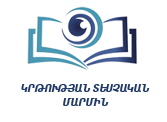 ԲովանդակությունՆախաբան ․․․․․․․․․․․․․․․․․․․․․․․․․․․․․․․․․․․․․․․․․․․․․․․․․․․․․․․․․․․․․․․․․․․․․ 3Խախտումների բնույթները՝ ըստ ստուգումների արդյունքումարձանագրված խախտումների ․․․․․․․․․․․․․․․․․․․․․․․․․․․․․․․․․․․․․․․․․․․․․․․․․․․․․․․․․․․․․․․․․․․․․ 6Ստուգման արդյունքների ամփոփ պատկեր ․․․․․․․․․․․․․․․․․․․․․․․․․․․․․․․․․․․․․․․․․․․․․․․․․․․․․․․․․․․․․․․․․․․․․ 152023 թվականի 3-րդ եռամսյակում և նախորդ տարիներին ստուգված միևնույն դպրոցներում հայտնաբերված խախտումների համադրման արդյունքներ ․․․․․․․․․․․․․․․․․․․․․․․․․․․․․․․․․․․․․․․․․․․․․․․․․․․․․․․․․․․․․․․․․․․․․ 19Ընդհանուր տեղեկատվություն դպրոցներին տրված հանձնարարականների և 3-րդ եռամսյակում տնօրենների կողմից ներկայացված կատարողականների համադրման արդյունքների վերաբերյալ ․․․․․․․․․․․․․․․․․․․․․․․․․․․․․․․․․․․․․․․․․․․․․․․․․․․․․․․․․․․․․․․․․․․․ 26Տեղեկատվություն ստուգումների արդյունքում արձանագրված կրթության բնագավառը կարգավորող ՀՀ օրենսդրության պահանջների խախտումների վերաբերյալ ․․․․․․․․․․․․․․․․․․․․․․․․․․․․․․․․․․․․․․․․․․․․․․․․․․․․․․․․․․․․․․․․․․․․ 28Ամփոփում ․․․․․․․․․․․․․․․․․․․․․․․․․․․․․․․․․․․․․․․․․․․․․․․․․․․․․․․․․․․․․․․․․․․․ 33ՆԱԽԱԲԱՆ22 դեկտեմբերի 2023թ.Հիմք ընդունելով Հայաստանի Հանրապետության կառավարության 2018 թվականի հոկտեմբերի 4-ի № 1139-Ն որոշման N 2 հավելվածով հաստատված ստուգաթերթերը, Հայաստանի Հանրապետության կրթության տեսչական մարմնի (այսուհետ` տեսչական մարմին) 2023 թվականի գործունեության և ստուգումների տարեկան ծրագրերը, ի կատարումն տեսչական մարմնի ղեկավարի համապատասխան հրամանների՝ 2023 թվականի 3-րդ եռամսյակում 11 հանրակրթական հիմնական ընդհանուր ծրագրեր իրականացնող ուսումնական հաստատություններում (այսուհետ՝ դպրոց) իրականացվել են ստուգումներ։ Ստուգված 11 դպրոցներից 10-ը միջնակարգ են, 1-ը՝ ավագ։ Ստուգումներ են իրականացվել՝ՀՀ Արմավիրի մարզում գործող 3 դպրոցներում. Նոր Արմավիրի, Զարթոնքի, Լեռնագոգի միջնակարգ դպրոցներ,ՀՀ Լոռու մարզի 2 դպրոցներում․ Մեծ Պարնու միջնակարգ, Ստեփանավանի ավագ դպրոցներ,ՀՀ Արագածոտնի մարզի 3 դպրոցներում․ Անտառուտի, Ձորագլխի, Կարինի միջնակարգ դպրոցներ,ՀՀ Գեղարքունիքի մարզի 2 դպրոցներում․ Դդմաշենի, Զոլաքարի հ․ 2 միջնակարգ դպրոցներ,  ՀՀ Տավուշի մարզի 1 դպրոցում․ Ազատամուտի միջնակարգ դպրոց։  2023 թվականի 3-րդ եռամսյակում ստուգված բոլոր դպրոցների համար, ստուգմամբ ընդգրկվող ժամանակահատված է ընդունվել 2020 թվականի օգոստոսի 20-ից մինչև տվյալ դպրոցում ստուգում սկսելու օրը, բացառությամբ՝ Նոր Արմավիրի միջնակարգ դպրոցի, որի դեպքում ստուգման ժամանակահատվածի սկիզբ է համարվել 2020 թվականի փետրվարի 5-ը,Լեռնագոգի միջնակարգ դպրոցի՝ 2021 թվականի փետրվարի 19-ը,Մեծ Պարնու միջնակարգ դպրոցի՝ 2021 թվականի մարտի 19-ը,Ստեփանավանի ավագ դպրոցի՝ 2021 թվականի նոյեմբերի 26-ը,Կարինի միջնակարգ դպրոցի՝ 2021 թվականի դեկտեմբերի 5-ը։   Կրթության բնագավառը կարգավորող ՀՀ օրենսդրության պահանջների խախտումներ հայտնաբերվել են ստուգված բոլոր 11 դպրոցներում (100%), որոնց վերաբերյալ կազմվել է 11 ակտ: Ստուգումների արդյունքում արձանագրվել են «Հանրակրթության մասին» օրենքի, ինչպես նաև կրթության բնագավառը կարգավորող 11 նորմատիվ իրավական ակտերի 50 պահանջների կատարման խախտումներ։  Դպրոցների տնօրեններին և համապատասխան լիազորված մարմինների ղեկավարներին տրամադրվել է ստուգման արդյունքը՝ ակտը, իսկ հանձնարարականի առկայության դեպքում նաև՝ կարգադրագիրը (լիազորված մարմնի ղեկավարին՝ պատճենը)։Լիազոր մարմինների ղեկավարներին՝ ՀՀ կրթության, գիտության, մշակույթի և սպորտի (այսուհետ՝ ՀՀ ԿԳՄՍ) նախարարին, ՀՀ Արմավիրի, Արագածոտնի, Գեղարքունիքի և Տավուշի մարզպետներին առաջարկվել է՝քննարկել ստուգումների արդյունքները, ձեռնարկել համապատասխան միջոցներ,արդյունքների մասին տեղեկացնել տեսչական մարմնին:Ամփոփելով 11 դպրոցների ստուգման արդյունքները՝  պարզվել է, որ․Խախտումների մեծ թիվը պայմանավորված է այն հանգամանքով, որ մի շարք գործընթացներ տվյալ դպրոցը չի իրականացրել երկու կամ երեք ուսումնական տարի․ տնօրենի կողմից ուսումնադաստիարակչական գործունեության մասին հաշվետվությունների ներկայացում դպրոցի կոլեգիալ կառավարման մարմնին (այսուհետ՝ խորհրդին), համադպրոցական և դասարանական ծնողական ժողովների նիստերի արձանագրությունների և ընդունված որոշումների հրապարակում հաստատության կայքէջում, ներքին գնահատման գործընթացի իրականացում, մեկից ավելի առարկաների ուսուցիչների թափուր տեղերի մրցույթների ընթացակարգային խախտումներ, խորհրդի գործունեություն, խորհրդակցական մարմինների ձևավորում և գործունեություն, օլիմպիադայի դպրոցական փուլի կազմակերպում և այլն։Վերլուծելով խախտումների բնույթները՝ ըստ դպրոցների և խախտումների թվի, պարզվել է, որ առավել հաճախ կրկնվել են հետևյալ բնույթների խախտումները․ըստ դպրոցների թվի (%)՝մանկավարժական աշխատողների նշանակում՝ 9 (82%), տնօրենի պաշտոնային պարտականությունների կատարում՝ 8 (73%),դպրոցի խորհրդի ձևավորում և գործունեություն՝  7 (64%) դպրոց, ըստ խախտումների թվի (%)՝խորհրդակցական մարմինների ձևավորում և գործունեություն՝ 55 (23%),դպրոցի խորհրդի ձևավորում և գործունեություն՝ 43 (18%),տնօրենի պաշտոնային պարտականությունների կատարում՝ 42 (18%),մանկավարժական աշխատողների նշանակում՝ 32 (14%) խախտում: Մանկավարժական աշխատողների նշանակման խախտումների 97%-ը վերաբերել են ուսուցչի նշանակմանը։ Սահմանված պահանջների խախտումով նշանակված մանկավարժական աշխատողների 96%-ը նույնպես ուսուցիչներ են։  Ինչպես արդեն նշվել է արձանագրված խախտումների 95%-ի հետևանքները վերացնել հնարավոր չէ։ Պատճառն այն է, որ այդ խախտումները կատարվել են նախորդող ուսումնական տարիներին, կամ ավարտվել է տվյալ գործընթացի իրականացման ժամկետը, կամ շտկվել է ստուգմամբ ընդգրկվող ժամանակահատվածում։ Մանկավարժական աշխատողների պարագայում՝ ստուգմամբ ընդգրկվող ժամանակահատվածում լրացել է պահանջվող աշխատանքային ստաժը, կամ խախտումով նշանակված անձը փոխարինել է ժամանակավորապես, կամ նշանակվել է մինչև մրցույթի կայանալը, կամ ազատվել է աշխատանքից:Առավել հաճախ կրկնվել են վերացմանը ոչ ենթակա հետևյալ բնույթների խախտումները՝ խորհրդակցական մարմինների ձևավորում և գործունեություն՝ 54 (24%),դպրոցի խորհրդի ձևավորում և գործունեություն՝ 43 (19%),տնօրենի պաշտոնային պարտականությունների կատարում՝ 40 (18%),մանկավարժական աշխատողների նշանակում՝ 26 (12%): Դպրոցներին տրված 11 հանձնարարականների ամփոփումից հետևում է, որ․2023 թվականի 3-րդ եռամսյակը, որպես հանձնարարականների կատարողականների ներկայացման ժամկետ սահմանվել է 18 դպրոցների 39 հանձնարարականների համար:Տրված հանձնարարականների 54%-ը վերաբերել են մանկավարժական աշխատողների՝ հիմնականում ուսուցչի նշանակմանը: Մասամբ կատարված հանձնարարականների 83%-ը նույնպես վերաբերել են մանկավարժական աշխատողների՝ հիմնականում ուսուցչի նշանակմանը: Ստուգումների արդյունքների, ստուգված դպրոցներին տրված հանձնարարականների և 3-րդ եռամսյակում ներկայացված հանձնարարականների կատարողականների վերլուծությունից հետևում է, որ  գերակա խնդիրը շարունակում է մնալ մանկավարժական աշխատողների, հիմնականում՝ ուսուցիչների, սահմանված կարգի խախտումով նշանակումը:1.  ԽԱԽՏՈՒՄՆԵՐԻ ԲՆՈՒՅԹՆԵՐԸ՝ ԸՍՏ ՍՏՈՒԳՈՒՄՆԵՐԻ ԱՐԴՅՈՒՆՔՈՒՄ ԱՐՁԱՆԱԳՐՎԱԾ ԽԱԽՏՈՒՄՆԵՐԻՍտուգումների արդյունքում պարզվել է, որ դպրոցների տնօրենների լիազորությունների ոչ պատշաճ կատարման հետևանքով արձանագրվել են ինչպես նույնաբնույթ, այնպես էլ տարաբնույթ խախտումներ: Այսպես.Դպրոցի տնօրենը, համաձայն պաշտոնների անվանացանկի և պաշտոնի նկարագրի անցկացնում է ուսուցչի թափուր տեղի համար մրցույթը, մանկավարժական աշխատողների ընտրությունը, բաշխում աշխատանքը, սակայն ստուգման արդյունքների ամփոփումից պարզվել է, որ մի շարք դպրոցներում այս գործընթացները կատարվել են սահմանված պահանջների խախտմամբ: Մանկավարժական աշխատողների նշանակման խախտումների գերակշիռ մասը՝ 31-ը (97%) վերաբերել են ուսուցչի (մինչև մրցույթ, մրցույթի հաղթող, առանց մրցույթ, ժամանակավորապես փոխարինող), իսկ 1-ը (3%)՝ այլ մանկավարժական աշխատողի նշանակմանը։ Սահմանված պահանջների խախտումով նշանակված 26 մանկավարժական աշխատողներից 25-ը (96%) ուսուցիչներ են, 1-ը (4%)՝ գրադարանավար։ Խախտումների (32) և խախտումով նշանակված մանկավարժական աշխատողների (26) թվային տվյալների անհամապատասխանությունը կապված է հետևյալ հանգամանքների հետ․ սահմանված պահանջների խախտմամբ միևնույն անձին, մինչև մրցույթների արդյունքում ուսուցիչների թափուր տեղերի համալրումը, հատկացվել են միաժամանակ 1-ից ավելի առարկաներ, նշանակվել է տարբեր առարկաների բացակայող ուսուցիչներին ժամանակավորապես փոխարինող, նշանակվել է ժամանակավորապես փոխարինող, այնուհետև՝ մինչև մրցույթ։ Ստուգումների արդյունքների ամփոփումից հետևում է, որ մանկավարժական աշխատողների նշանակման հիմնական խախտումը վերաբերել է ուսուցչի նշանակմանը՝ մինչև թափուր տեղի համալումը, որն արձանագրվել է 9 դպրոցներից 8-ում․ 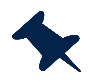 Ուսուցչի թափուր տեղի մրցույթի ընթացակարգի խախտումները վերաբերել են՝ մրցույթի հայտարարմանը, մրցույթի հայտարարման ժամկետին, հայտարարության հրապարակման ներկայացմանը, հանձնաժողովի ձևավորմանը, ձևավորման ժամկետին, հարցազրույցի ձայնագրմանը։ Մինչև ուսուցչի թափուր տեղի համալրումը, ինչպես նաև՝ մրցույթի արդյունքում սահմանված պահանջների անհամապատասխանությամբ նշանակված ուսուցիչներին վերաբերող խախտումները ներկայացվել են մանկավարժական աշխատողների նշանակման խախտումների հետ։Առավել հաճախ կրկնվել է մրցույթի հայտարարման ժամկետին վերաբերող խախտումը, որն արձանագրվել է  5 դպրոցներից 3-ում․ 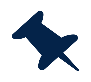 Վարչական աշխատողի ուսումնական ծանրաբեռնվածության խախտումները վերաբերել են տնօրենի ժամանակավոր պաշտոնակատարի ուսումնական ծանրաբեռնվածության անհամապատասխանությանը (2 ուսումնական տարի)․ 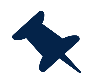 Նախնական զինվորական պատրաստության և (կամ) անվտանգ կենսագործունեության ուսուցչի (զինղեկի) խախտումը վերաբերել է վերջինիս՝ որպես դասարանի ղեկավար նշանակմանը.  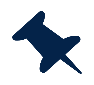 Դպրոցում կրթական գործունեության արդյունավետ կազմակերպման նպատակով ձևավորվում են խորհրդակցական մարմիններ` մանկավարժական խորհուրդ, առարկայական մեթոդական միավորումներ, ծնողական խորհուրդներ, որոնց իրավասություններն ամրագրված են դպրոցի կանոնադրությամբ:Կրթության ոլորտը կարգավորող օրենսդրության պահանջների համաձայն՝ տնօրենը ապահովում է կրթական գործընթացի կազմակերպումը, աջակցում է դպրոցի խորհրդակցական մարմինների աշխատանքներին, ղեկավարում է մանկավարժական խորհրդի աշխատանքը և ի պաշտոնե՝ մանկավարժական խորհրդի նախագահն է, իսկ տնօրենի՝ ուսումնական աշխատանքի գծով տեղակալը պատասխանատու է հաստատությունում ուսումնադաստիարակչական գործընթացի կազմակերպման համար, տնօրենի հետ համատեղ իրականացնում է հաստատության ուսումնադաստիարակչական աշխատանքների մեթոդական ղեկավարումը, ինչպես նաև ղեկավարում է առարկայական մեթոդական միավորումների աշխատանքները:Ստուգման արդյունքների ամփոփումից հետևում է, որ թե' տնօրենի, թե' տնօրենի ուսումնական աշխատանքների գծով տեղակալի կողմից պատշաճ չեն իրականացվել վերոնշյալ պաշտոնային պարտականությունները, քանի որ արձանագրվել են բազմաբնույթ խախտումներ թե' մանկավարժական, թե' առարկայական մեթոդական միավորումների, թե' ծնողական խորհրդի ձևավորման և գործունեության ուղղությամբ:Ստուգման արդյունքների ամփոփումից պարզվել է, որ խորհրդակցական մարմինների ձևավորման և գործունեության 55 (23%) խախտում արձանագրվել է 5 (45%) դպրոցներում, որոնք վերաբերել են մանկավարժական խորհրդի,  առարկայական մեթոդական միավորումների ձևավորմանը և գործունեությանը, ինչպես նաև ծնողական խորհրդի ձևավորմանը: Նշված խախտումների տոկոսային համամասնությունը՝ ըստ դպրոցների և խախտումների, ներկայացված է Գծապատկեր 1-ում:Գծապատկեր 1-ից հետևում է, որ առավել մեծ տոկոսային թիվ են կազմում առարկայական մեթոդական միավորումների ձևավորմանը և գործունեությանը վերաբերող և´ խախումները, և´ այն դպրոցները, որտեղ արձանագրվել են այդ խախտումները: Այսպես.Առարկայական մեթոդական միավորումների ձևավորման և գործունեության խախտումները վերաբերել են տարրական կրթության մեթոդական միավորման ձևավորմանը, առարկաների թեմատիկ պլանների, կրթության առանձնահատուկ պայմանների կարիք ունեցող սովորողների անհատական ուսումնական պլանների (այսուհետ՝ ԱՈՒՊ)  քննարկմանը, ուսումնական պլանով սահմանված դասաժամերի նախնական բաշխմանը, դպրոցական բաղադրիչի ժամերի տնօրինմանը, նիստերի պարբերականությանը, մանկավարժամեթոդական խորհրդատվությունների իրականացմանը։ Վերոնշյալ խախտումներից առավել հաճախ արձանագրվել են դասաժամերի նախնական բաշխմանը (4 դպրոց) և կրթության առանձնահատուկ պայմանների կարիք ունեցող սովորողների ԱՈՒՊ-ների քննարկմանը (3 դպրոց) վերաբերող խախտումները․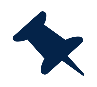 Մանկավարժական խորհրդի ձևավորման և գործունեության խախտումները  վերաբերել են մանկավարժական խորհրդի ձևավորման մասին տնօրենի հրամանի առկայությանը, մանկավարժական խորհրդի կազմում ծնողական խորհրդի նախագահի ընդգրկմանը, ուսումնական պլանների նախագծերի, կրթության առանձնահատուկ պայմանների կարիք ունեցող սովորողների ԱՈՒՊ-ների, մանկավարժական աշխատողների հաշվետվությունների քննարկմանը, սովորողներին գովասանագրով պարգևատրելու որոշման կայացմանը։  Առավել հաճախ կրկնվել է մանկավարժական խորհրդի ձևավորման մասին տնօրենի հրամանի առկայությանը վերաբերող խախտումը (3 դպրոց)․ 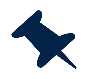 Ծնողական խորհրդի ձևավորմանը վերաբերող խախտումներն արձանագրվել են 1 (20%) դպրոցում։ Այդ դպրոցում 2 ուսումնական տարի չեն ձևավորվել դասարանական և դպրոցական ծնողական խորհուրդեր․                                                                                                                                                                                                                                                                                                                                                                                                                                                                                                                                                                                                                                                                                                                                                                                                                                                                                                                                                                                                                                                                                                                                                                                                                                                                                                                                                                                                                                                                                                                                                                                                                                                                                                                                                                                                                                                                                                                                                                                                                                                                                                                                                                                                                                                                                                                                                                                                                                                                                                                                                                                                                                                                                                                                                                                                                                                                                                                                                                                                                                                                                                                                                                                                                                                                                                                                                                                                                                                                                                                                                                                                                                                                                                                                                                                                                                                                                                                                                                                                                                                                                                                                                                                                                                                                                                                                                                                                                                                                                                                                                                                                                                                                                                                                                                                                                                                                                                                                                                                                                                                                                                                                                                                                                                                                                                                                                                                                                                                                                                                                                                                                                                                                                                                                                                                                                                                                                                                                                                                                                                                                                                                                                                                                                                                                                                                                                                                                                                                                                                                                                                                                                                                                                                                                                                                                                                                                                                                                                                                                                                                                                                                                                                                                                                                                                                                                                                                                                                                                                                                                                                                                                                                                                                                                                                                                                                                                                                                                                                                                                                                                                                                                                                                                                                                                                                                                                                                                                                                                                                                                                                                                                                                                                                                                                                                                                                                                                                                                                                                                                                                                                                                                                                                                                                                                                                                                                                                                                                                                                                                                                                                                                                                                                                                                                                                                                                                                                                                                                                                                                                                                                                                                                                                                                                                                                                                                                                                                                                                                                                                                                                                                                                                                                                                                                                                                                                                                                                                                                                                                                                                                                                                                                                                                                                                                                                                                                                                                                                                                                                                                                                                                                                                                                                                                                                                                                                                                                                                                                                                                                                                                                                                                                                                                                                                                                                                                                                                                                                                                                                                                                                                                                                                                                                                                                                                                                                                                                                                                                                                                                                                                                                                                                                                                                                                                                                                                                                                                                                                                                                                                                                                                                                                                                                                                                                                                                                                                                                                                                                                                                                                                                                                                                                                                                                                                                                                                                                                                                                                                                                                                                                                                                                                                                                                                                                                                                                                                                                                                                                                                                                                                                                                                                                                                                                                                                                                                                                                                                                                                                                                                                                                                                                                                                                                                                                                                                                                                                                                                                                                                                                                                                                                                                                                                                                                                                                                                                                                                                                                                                                                                                                                                                                                                                                                                                                                                                                                                                                                                                                                                                                                                                                                                                                                                                                                                                                                                                                                                                                                                                                                                                                                                                                                                                                                                                                                                                                                                                                                                                                                                                                                                                                                                                                                                                                                                                                                                                                                                                                                                                                                                                                                                                                                                                                                                                                                                                                                                                                                                                                                                                                                                                                                                                                                                                                                                                                                                                                                                                                                                                                                                                                                                                                                                                                                                                                                                                                                                                                                                                                                                                                                                                                                                                                                                                                                                                                                                                                                                                                                                                                                                                                                                                                                                                                                                                                                                                                                                                                                                                                                                                                                                                                                                                                                                                                                                                                                                                                                                                                                                                                                                                                                                                                                                                                                                                                                                                                                                                                                                                                                                                                                                                                                                                                                                                                                                                                                                                                                                                                                                                                                                                                                                                                                                                                                                                                                                                                                                                                                                                                                                                                                                                                                                                                                                                                                                                                                                                                                                                                                                                                                                                                                                                                                                                                                                                                                                                                                                                                                                                                                                                                                                                                                                                                                                                                                                                                                                                                                                                                                                                                                                                                                                                                                                                                                                                                                                                                                                                                                                                                                                                                                                                                                                                                                                                                                                                                                                                                                                                                                                                                                                                                                                                                                                                                                                                                                                                                                                                                                                                                                                                                                                                                                                                                                                                                                                                                                                                                                                                                                                                                                                                                                                                                                                                                                                                                                                                                                                                                                                                                                                                                                                                                                                                                                                                                                                                                                                                                                                                                                                                                                                                                                                                                                                                                                                                                                                                                                                                                                                                                                                                                                                                                                                                                                                                                                                                                                                                                                                                                                                                                                                                                                                                                                                                                                                                                                                                                                                                                                                                                                                                                                                                                                                                                                                                                                                                                                                                                                                                                                                                                                                                                                                                                                                                                                                                                                                                                                                                                                                                                                                                                                                                                                                                                                                                                                                                                                                                                                                                                                                                                                                                                                                                                                                                                                                                                                                                                                                                                                                                                                                                                                                                                                                                                                                                                                                                                                                                                                                                                                                                                                                                                                                                                                                                                                                                                                                                                                                                                                                                                                                                                                                                                                                                                                                                                                                                                                                                                                                                                                                                                                                                                                                                                                                                                                                                                                                                                                                                                                                                                                                                                                                                                                                                                                                                                                                                                                                                                                                                                                                                                                                                                                                                                                                                                                                                                                                                                                                                                                                                                                                                                                                                                                                                                                                                                                                                                                                                                                                                                                                                                                                                                                                                                                                                                                                                                                                                                                                                                                                                                                                                                                                                                                                                                                                                                                                                                                                                                                                                                                                                                                                                                                                                                                                                                                                                                                                                                                                                                                                                                                                                                                                                                                                                                                                                                                                                                                                                                                                                                                                                                                                                                                                                                                                                                                                                                                                                                                                                                                                                                                                                                                                                                                                                                                                                                                                                                                                                                                                                                                                                                                                                                                                                                                                                                                                                                                                                                                                                                                                                                                                                                                                                                                                                                                                                                                                                                                                                                                                                                                                                                                                                                                                                                                                                                                                                                                                                                                                                                                                                                                                                                                                                                                                                                                                                                                                                                                                                                                                                                                                                                                                                                                                                                                                                                                                                                                                                                                                                                                                                                                                                                                                                                                                                                                                                                                                                                                                                                                                                                                                                                                                                                                                                                                                                                                                                                                                                                                                                                                                                                                                                                                                                                                                                                                                                                                                                                                                                                                                                                                                                                                                                                                                                                                                                                                                                                                                                                                                                                                                                                                                                                                                                                                                                                                                                                                                                                                                                                                                                                                                                                                                                                                                                                                                                                                                                                                                                                                                                                                                                                                                                                                                                                                                                                                                                                                                                                                                                                                                                                                                                                                                                                                                                                                                                                                                                                                                                                                                                                                                                                                                                                                                                                                                                                                                                                                                                                                                                                                                                                                                                                                                                                                                                                                                                                                                                                                                                                                                                                                                                                                                                                                                                                                                                                                                                                                                                                                                                                                                                                                                                                                                                                                                                                                                                                                                                                                                                                                                                                                                                                                                                                                                                                                                                                                                                                                                                                                                                                                                                                                                                                                                                                                                                                                                                                     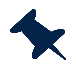 Խորհրդակցական մարմինների ձևավորմանը և գործունեությանը վերաբերող խախտումների ամփոփումից հետևում է, որ Նոր Արմավիրի և Ձորագլխի միջնակարգ դպրոցներում արձանագրվել են և՛ մանկավարժական խորհրդի, և՛ մեթոդական միավորումների վերաբերյալ խախտումներ, իսկ Մեծ Պարնու միջնակարգ դպրոցում նաև՝ ծնողական խորհրդի վերաբերյալ։Թե' տնօրենի, թե' տնօրենի ուսումնական աշխատանքի գծով տեղակալի պաշտոնային պարտականությունների, ինչպես նաև մանկավարժական և առարկայական մեթոդական միավորումների լիազորությունների ոչ պատշաճ իրականացման մասին են վկայում նաև՝ ուսումնական պլանի պահանջների պահպանմանը և առարկայական օլիմպիադայի դպրոցական փուլի կազմակերպմանը վերաբերող խախտումները:  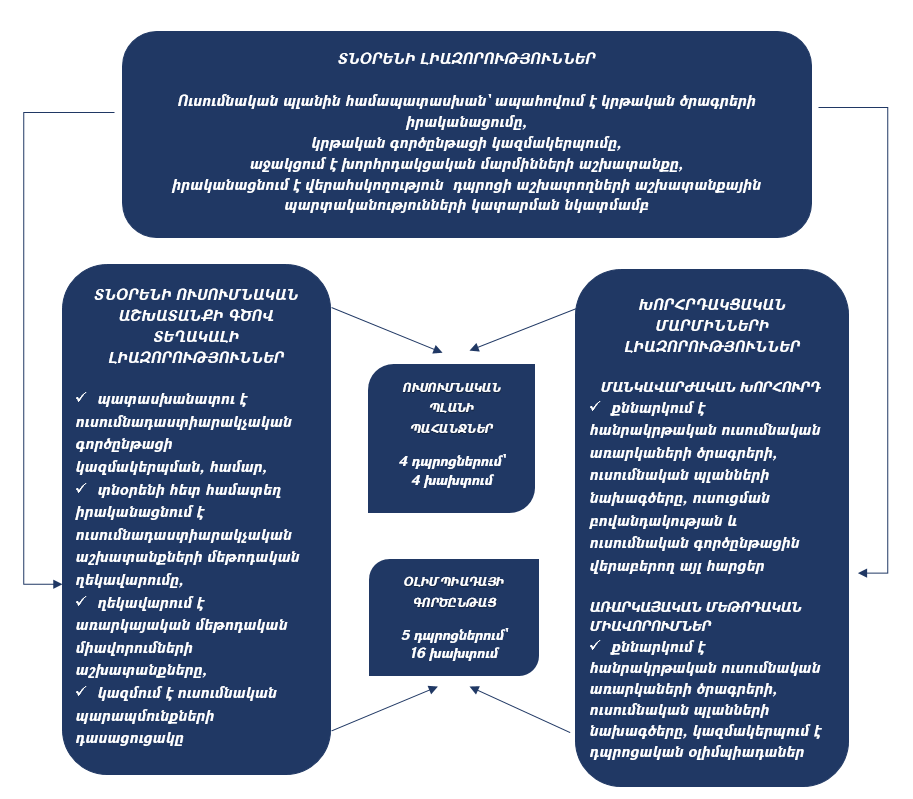 Ուսումնական պլանի պահանջների խախտումները վերաբերել են «Ֆիզկուլտուրա» առարկայի չդասավանդմանը, սահմանված կարգով չհաստատված առարկայական ծրագրով 12-րդ դասարանում «Տնտեսագիտություն» առարկայի դասավանդմանը, «Կերպարվեստ» և «Երաժշտություն» առարկաների՝ ըստ կիսամյակների սահմանված կարգով չհատկացմանը․Առարկայական օլիմպիադայի դպրոցական փուլի կազմակերպման խախտումները վերաբերել են առարկայական օլիմպիադայի դպրոցական փուլի իրականացմանը, կազմկոմիտեի ձևավորմանը և առարկայական հանձնաժողովների կազմերի հաստատմանը, սովորողների խրախուսմանը: Գործընթացն ամբողջությամբ չի կազմակերպել 1 դպրոցում՝ 2 ուսումնական տարի․Տնօրենի այլ լիազորությունների ոչ պատշաճ կատարման 42 (18%) խախտումները, որոնք արձանագրվել են 8 (73%) դպրոցներում, հիմնականում վերաբերել են՝ համադպրոցական և դասարանական ծնողական ժողովների նիստերի արձանագրությունների և ընդունված որոշումների հաստատության կայքէջում չհրապարակելուն (6 դպրոցներ), ուսումնադաստիարակչական գործունեության մասին հաշվետվությունը դպրոցի խորհրդի քննարկմանը չներկայացնելուն (3 դպրոց)։ Հայտնաբերված խախտումները վերաբերել են ներքին կարգապահական, աշխատողների և սովորողների վարքագծի կանոնները խորհրդի հաստատմանը չներկայացնելուն, մանկավարժական աշխատողների հաշվետվությունները չհաստատելուն, բացակայող սովորողներին հայտնաբերելու և պարտադիր կրթությունից դուրս չմնալու ընթացակարգի չպահպանմանը․ Արձանագրված խախտումները վերաբերել են նաև՝առանց ՀՀ ԿԳՄՍ նախարարության թույլտվության հեռավար ուսուցման կազմակերպմանը.     սովորողների համակազմի ձևավորմանը՝ սովորողի կրթության շարունակականության սկզբունքի խախտմանը․մանկավարժական աշխատողների աշխատանքային պլանների հայկական կրթական միջավայրի պաշարների շտեմարանի այդ դպրոցի թղթապանակում չմուտքագրելուն, ինչպես նաև ուսուցիչների բաց թողած և փոխարինված դասաժամերի հաշվառման մատյանի բացակայությանը.Ստուգման արդյունքներից պարզվել է, որ ներքին գնահատման գործընթացի խախտումներ կատարել են դպրոցների մոտ մեկ երրորդը՝ 36%-ը (4 դպրոց)։ Հարկ է նշել, որ այդ 4 դպրոցներից 3-ը չեն իրականացրել ներքին գնահատում․  դպրոցը իր կողմից վարչական և մանկավարժական աշխատողների, սովորողների և ծնողների մասնակցությամբ չի իրականացրել դպրոցի գործունեության վերլուծություն, հետևաբար չի իրականացրել նաև հաջորդող գործառույթները՝ ներկայացում կառավարման և խորհրդակցական մարմնիններին, հրապարակում․Ստուգումների արդյունքում խորհրդի գործունեության խախտումներ արձանագրվել են 7 (64%) դպրոցներում։ Արձանագրված խախտումների մի մասը փոխկապակցված է տնօրենի որոշ լիազորությունների ոչ պատշաճ կատարման հետ։ Նշվածից հետևում է, որ այդ դպրոցներում խորհուրդները լիարժեք վերահսկողություն չեն իրականացրել տնօրենի ընթացիկ գործունեության նկատմամբ։Դպրոցի խորհուրդը, հանդիսանալով դպրոցի կառավարման մարմին, աջակցում է դպրոցի զարգացման ծրագրի կատարմանը՝ վերահսկելով զարգացման ծրագրի ժամանակացույցով սահմանված տարեկան գործողությունների իրականացմանը, ինչպես նաև լսում է զարգացման ծրագրի կատարման ամենամյա հաշվետվությունը և տալիս եզրակացություն։Ստուգման արդյունքների ամփոփումից պարզվել է, որ 2 դպրոցների խորհուրդները չեն իրականացրել վերահսկողություն տվյալ դպրոցի զարգացման ծրագրի կատարման նկատմամբ։ Խախտումների մի մասը փաստում են այն մասին, որ որոշ դեպքերում խորհուրդները պատշաճ չեն իրականացրել նաև օրենսդրությամբ իրենց վերապահված մի շարք լիազորություններ։ Արձանագրված խախտումները վերաբերել են նաև՝մանկավարժահոգեբանական աջակցության ծառայությունների հաշվետվությունների քննարկմանը, խորհրդի նախագահի ընտրության ընթացակարգին,նիստերի պարբերականությանը,նիստերի արձանագրությունները հրապարակման ներկայացնելուն։ Խորհրդի գործունեությանը վերաբերող խախտումներից ավելի հաճախ կրկնվել են դպրոցի ներքին գնահատման արդյունքների (4 դպրոց) և ուսումնադաստիարակչական աշխատանքների (3 դպրոց) վերաբերյալ հաշվետվությունների չքննարկմանը վերաբերող խախտումները․ՍՏՈՒԳՄԱՆ ԱՐԴՅՈՒՆՔՆԵՐԻ ԱՄՓՈՓ ՊԱՏԿԵՐ Ինչպես արդեն նշվել է՝ 2023 թվականի 3-րդ եռամսյակում ստուգված 11 դպրոցներում հայտնաբերվել են 235 խախտումներ, որոնց բնույթները՝ ըստ դպրոցների (%) և խախտումների թվի (%), ներկայացվել են Աղյուսակ 1-ում:  Աղյուսակ 1  Ծանոթություն՝ Խորհրդակցական մարմիններ*մանկավարժական խորհուրդ. 3 դպրոցներում՝ 20, մեթոդական միավորումներ․ 5 դպրոցներում՝ 31, ծնողական խորհուրդ. 1 դպրոցում՝ 4 խախտումներԵլնելով վերոգրյալից՝                                       Ստուգման արդյունքների վերլուծությունից հետևում է, որ 2023 թվականի 3-րդ եռամսյակում ստուգված դպրոցների մեծամասնությունում՝ 82%-ում, սահմանված կարգով չեն իրականացվել մանկավարժական աշխատողների նշանակումը, 73%-ում՝ դպրոցների տնօրենների պաշտոնային պարտականությունների կատարումը, 64%-ում՝ խորհրդուրդների ձևավորումը և գործունեությունը:Հայտնաբերված խախտումների մոտ մեկ հինգերորդը՝ 23%-ը, վերաբերել են խորհրդակցական մարմինների ձևավորմանը և գործունեությանը, 18-ական %-ը՝ դպրոցի խորհրդի ձևավորմանը և գործունեությանը, տնօրենի պաշտոնային պարտականությունների կատարմանը, իսկ 14%-ը՝ մանկավարժական աշխատողների նշանակմանը։ Գծապատկեր 2-ում ներկայացվել են առավել հաճախ կրկնվող խախտումների բնույթները՝ ըստ դպրոցների  և խախտումների տոկոսային համամասնության։Հաշվետվությունում արդեն իսկ նշվել է, որ տեսչական մարմնի ղեկավարի համապատասխան կարգադրագրերով խախտումները վերացնելու նպատակով 3   դպրոցների տրվել են 11 հանձնարարականներ, որոնք կազմել են հայտնաբերված խախտումների 5%-ը։Առավել հաճախ տրվել են մանկավարժական աշխատողների նշանակման վերաբերյալ հանձնարարականներ. 3 դպրոցների՝ 6 հանձնարարական։Մանկավարժական աշխատողների նշանակման հանձնարարականների 83%-ը վերաբերել են ուսուցչի սահմանված կարգով նշանակմանը։ Տրված հանձնարարականները վերաբերել են նաև՝ ներքին կարգապահական, այդ թվում՝ աշխատողների և սովորողների վարքագծի կանոնների մշակմանը և խորհրդի հաստամանը ներկայացմանը, ուսուցիչների բաց թողած և փոխարինված դասաժամերի հաշվառման մատյանի առկայության և սահմանված կարգով լրացման ապահովմանը,մանկավարժական աշխատողների աշխատանքային պլանների հայկական կրթական միջավայրի պաշարների շտեմարանի տվյալ հաստատության թղթապանակում մուտքագրման ապահովմանը,տարրական կրթության մեթոդական միավորման ստեղծմանը․Ինչպես արդեն նշվել է արձանագրված խախտումների 95%-ը վերացմանը ենթակա չեն (224 խախտում)։Առավել հաճախ կրկնվել են վերացման չենթակա հետևյալ բնույթների խախտումները՝ խորհրդակցական մարմինների ձևավորում և գործունեություն՝ 54,դպրոցի խորհրդի ձևավորում և գործունեություն՝ 43,տնօրենի պաշտոնային պարտականությունների կատարում՝ 40,մանկավարժական աշխատողների նշանակում՝ 26 խախտում: Վերացման չենթակա առավել հաճախ կրկնվող խախտումների տոկոսային համամասնությունը ներկայացված է Գծապատկեր 3-ում։  Աղյուսակ 2-ում ներկայացվել են հանձնարարականների և վերացմանը չենթակա խախտումների թվային (%) տվյալները՝ ըստ տվյալ բնույթի խախտումների թվի (%)։Աղյուսակ 2Հարկ է նշել, որ ներքին գնահատման գործընթացին, խորհրդի գործունեությանը, վարչական աշխատողի ուսումնական ծանրաբեռնվածությանը, զինղեկի իրավասությանը, ուսումնական պլանի պահանջներին, կրթության կազմակերպմանը, առարկայական օլիմպիադայի դպրոցական փուլի կազմակերպմանը և սովորողների համակազմի ձևավորմանը վերաբերող բոլոր խախտումները (100%) ենթակա չեն վերացման (հանձնարարականներ չեն տրվել): 2023 ԹՎԱԿԱՆԻ 3-ՐԴ ԵՌԱՄՍՅԱԿՈՒՄ ԵՎ ՆԱԽՈՐԴ ՏԱՐԻՆԵՐԻՆ ՍՏՈՒԳՎԱԾ ՄԻԵՎՆՈՒՅՆ ԴՊՐՈՑՆԵՐՈՒՄ ՀԱՅՏՆԱԲԵՐՎԱԾ ԽԱԽՏՈՒՄՆԵՐԻ ՀԱՄԱԴՐՄԱՆ ԱՐԴՅՈՒՆՔՆԵՐ 2023 թվականի 3-րդ եռամսյակում ստուգված 11 դպրոցներից 8-ը (73%) ստուգվել են 2-րդ անգամ։ Առաջին անգամ այդ դպրոցները ստուգվել են 2019, 2020 և 2021 թվականներին՝ ըստ տեսչական մարմնի ստուգումների տարեկան ծրագրերի (տե'ս Աղյուսակ 3-ը)։ Տեսչական մարմնի կողմից 2023 թվականի ստուգումներն (այսուհետ՝ 2-րդ ստուգում) իրականացվել են գործող բոլոր 12 ստուգաթերթերով։Համադրելով այդ դպրոցների երկու ստուգումների արդյունքում հայտնաբերված խախտումների բնույթները՝ պարզվել է․ 1․ Անտառուտի միջնակարգ դպրոց1-ին ստուգման արդյունքում արձանագրված բազմաբնույթ և բազմաթիվ խախտումները բացառվել են 2-րդ ստուգման ժամանակ։2-րդ ստուգման ժամանակ արձանագրվել են ներքին կարգապահական, այդ թվում՝ աշխատողների և սովորողների վարքագծի կանոնները խորհրդի հաստատմանը ներկայացնելու վերաբերյալ խախտումներ, որոնք ստուգվել են նաև նախորդ ստուգման ժամանակ և խախտում չի հայտնաբերվել։ 2-րդ ստուգման արդյունքում հայտնաբերվել են նոր խախտումներ, որոնք դուրս են եղել 1-ին ստուգման շրջանակներից (խորհրդի նիստերի և ծնողական ժողովների նիստերի արձանագրությունների հրապարակում դպրոցի կայքէջում)։2-րդ ստուգման ժամանակ խախտումները զգալի նվազել են։2․ Ձորագլխի միջնակարգ դպրոց․ Նախորդ ստուգման արդյունքում հայտնաբերված խախտումները, բացառությամբ՝ մանկավարժական աշխատողների նշանակման խախտումների, չեն կրկնվել 2-րդ ստուգման ընթացքում (կանոնադրական պահանջների համապատասխանությանը վերաբերող խախտումը դուրս է եղել 2-րդ ստուգման շրջանակներից)։2-րդ ստուգման արդյունքում արձանագրվել են բազմաբնույթ և բազմաթիվ խախտումներ, որոնց անդրադարձ է արվել նախորդ ստուգման ժամանակ, սակայն խախտում չի հայտնաբերվել (տնօրենի պաշտոնային պարտականությունների կատարում, ներքին գնահատման գործընթաց, ուսումնական պլանի պահանջներ, խորհրդի գործունեություն, մանկավարժական խորհրդի ձևավորում, մեթոդական միավորումների գործունեություն)։2-րդ ստուգման արդյունքում հայտնաբերվել են նոր խախտումներ, որոնք դուրս են եղել 1-ին ստուգման շրջանակներից (խորհրդի նիստերի և ծնողական ժողովների նիստերի արձանագրությունների հրապարակում դպրոցի կայքէջում, հեռավար ուսուցման կազմակերպում, մանկավարժական աշխատողների աշխատանքային պլանների մուտքագրում)։2-րդ ստուգման արդյունքում խախտումները զգալի աճել են։ 3․ Զոլաքարի հ․ 2 միջնակարգ դպրոցՆախորդ ստուգման արդյունքում հայտնաբերված խախտումը, բացառությամբ մանկավարժական աշխատողների նշանակման խախտումների, չեն կրկնվել 2-րդ ստուգման ընթացքում (կանոնադրական պահանջների համապատասխանությանը վերաբերող խախտումը դուրս է եղել 2-րդ ստուգման շրջանակներից)։2-րդ ստուգման արդյունքում արձանագրվել են բազմաբնույթ և բազմաթիվ խախտումներ, որոնց անդրադարձ է արվել 1-ին ստուգման ժամանակ, սակայն խախտում չի հայտնաբերվել (ուսուցչի մրցույթի ընթացակարգ, վարչական աշխատողի ուսումնական ծանրաբեռնվածություն, սովորողների համակազմի ձևավորում, ուսումնական պլանի պահանջներ, ներքին գնահատման գործընթաց, խորհրդի, մեթոդական միավորումների գործունեություն)։2-րդ ստուգման արդյունքում հայտնաբերվել են նոր խախտումներ, որոնք դուրս են եղել 1-ին ստուգման շրջանակներից (օլիմպիադայի դպրոցական փուլի գործընթաց, մեթոդական միավորումների կողմից առարկաների թեմատիկ պլանների քննարկում)։2-րդ ստուգման արդյունքում խախտումները զգալի աճել են։ 4․ Դդմաշենի միջնակարգ դպրոցՆախորդ ստուգման արդյունքում հայտնաբերված խախտումները բացառվել են 2-րդ ստուգման ընթացքում (կանոնադրական պահանջների համապատասխանությանը վերաբերող խախտումը դուրս է եղել 2-րդ ստուգման շրջանակներից)։2-րդ ստուգման արդյունքում արձանագրվել են խախտումներ, ներառյալ՝ մանկավարժական աշխատողների նշանակման, որոնց անդրադարձ է արվել 1-ին ստուգման ժամանակ, սակայն խախտում չի հայտնաբերվել (ուսումնական պլանի պահանջներ, սովորողների համակազմի ձևավորում)։5․ Կարինի միջնակարգ դպրոցՆախորդ ստուգման արդյունքում հայտնաբերված խախտումները բացառվել են 2-րդ ստուգման ընթացքում։ 2-րդ ստուգման արդյունքում արձանագրվել է ուսուցչի մրցույթի ընթացակարգի խախտում, որին անդրադարձ է արվել 1-ին ստուգման ժամանակ, սակայն խախտում չի հայտնաբերվել։2-րդ ստուգման արդյունքում հայտնաբերվել են նոր խախտումներ, որոնք դուրս են եղել նախորդ ստուգման շրջանակներից (մեթոդական միավորումների գործունեություն, ծնողական ժողովների նիստերի արձանագրությունների հրապարակում դպրոցի կայքէջում)։6․ Լեռնագոգի միջնակարգ դպրոցՆախորդ ստուգման արդյունքում հայտնաբերված խախտումները, բացառությամբ մանկավարժական աշխատողների նշանակման խախտման, չեն կրկնվել 2-րդ ստուգման ընթացքում։ 2-րդ ստուգման արդյունքում արձանագրվել են խախտումներ, որոնց անդրադարձ են արվել 1-ին ստուգման ժամանակ, սակայն խախտում չի հայտնաբերվել (ներքին գնահատման արդյունքների քննարկում խորհրդի կողմից)։2-րդ ստուգման արդյունքում հայտնաբերվել է նոր խախտում, որը դուրս է եղել 1-ին ստուգման շրջանակներից (ծնողական ժողովների նիստերի արձանագրությունների հրապարակում)։7․ Ստեփանավանի ավագ դպրոցՆախորդ ստուգման արդյունքում հայտնաբերված խախտումը, բացառությամբ մանկավարժական աշխատողների նշանակման խախտման, չի կրկնվել 2-րդ ստուգման ընթացքում։ 2-րդ ստուգման արդյունքում հայտնաբերվել են նոր խախտումներ, որոնք դուրս են եղել 1-ին ստուգման շրջանակներից (սովորողի պարտադիր կրթությունից դուրս չմնալու, ուսուցչի մրցույթի ընթացակարգեր)։8․ Մեծ Պարնու միջնակարգ դպրոցՆախորդ ստուգման արդյունքում հայտնաբերված խախտումները, բացառությամբ մանկավարժական աշխատողների նշանակման և ներքին գնահատման գործընթացների խախտումների, չեն կրկնվել 2-րդ ստուգման ընթացքում։ Ներքին գնահատման գործընթացի խախտումը, որն արձանագրվել է 2 ստուգումների արդյունքում փաստում է այն մասին, որը դպրոցը 5 ուսումնական տարի (ստուգումներով ընդգրկված ժամանակահատված) դպրոցի գործունեության վերլուծություն չի իրականացրել։ 2-րդ ստուգման արդյունքում հայտնաբերվել են բազմաբնույթ և բազմաթիվ նոր խախտումներ, որոնք դուրս են եղել 1-ին ստուգման շրջանակներից (մանկավարժական և մեթոդական միավորումների ձևավորում և գործունեություն, դասարանական, ծնողական խորհուրդների ձևավորում, խորհրդի գործունեություն, օլիմպիադայի դպրոցական փուլի գործընթաց, ծնողական ժողովների նիստերի արձանագրությունների հրապարակում դպրոցի կայքէջում)։Ելնելով վերոգրյալից՝ պարզվել է․ Նախորդ ստուգման արդյունքում արձանագրված բոլոր խախտումները բացառվել են 2-րդ ստուգման արդյունքում՝ 8 դպրոցներից 3-ում (38%)․ Արձանագրված մանկավարժական աշխատողների նշանակման խախտումները կրկնվել են նաև 2-րդ ստուգման ընթացքում՝ 5 դպրոցներում (63%)․ Վերոնշյալ 5 դպրոցներում 2-րդ ստուգման արդյունքում նույնպես բացառվել են նախորդ ստուգման արդյունքում արձանագրված խախտումները, բացառությամբ Մեծ Պարնու միջնակարգ դպրոցի, որտեղ 2 ստուգումների արդյունքում կրկնվել է նաև ներքին գնահատման գործընթացի խախտումը (իրականացում)։ 2-րդ ստուգման արդյունքում արձանագրվել են խախտումներ, որոնց անդրադարձ է արվել 1-ին ստուգման ժամանակ և խախտում չի հայտնաբերվել՝ 6 դպրոցներում (75%)․ 2-րդ ստուգման արդյունքում արձանագրվել են նոր խախտումներ, որոնք դուրս են եղել 1-ին ստուգման շրջանակներից 7 դպրոցներում (86%)․ 2-րդ ստուգման արդյունքում Անտառուտի միջնակարգ դպրոցում արձանագրված խախտումները զգալի նվազել են, իսկ Ձորագլխի և Զոլաքարի հ․ 2 միջնակարգ դպրոցներում՝ զգալի աճել։Աղյուսակ 34. ԸՆԴՀԱՆՈՒՐ ՏԵՂԵԿԱՏՎՈՒԹՅՈՒՆ ԴՊՐՈՑՆԵՐԻՆ ՏՐՎԱԾ ՀԱՆՁՆԱՐԱՐԱԿԱՆՆԵՐԻ ԵՎ 3-ՐԴ ԵՌԱՄՍՅԱԿՈՒՄ ՏՆՕՐԵՆՆԵՐԻ ԿՈՂՄԻՑ ՆԵՐԿԱՅԱՑՎԱԾ ԿԱՏԱՐՈՂԱԿԱՆՆԵՐԻ ՀԱՄԱԴՐՄԱՆ ԱՐԴՅՈՒՆՔՆԵՐԻ ՎԵՐԱԲԵՐՅԱԼ2023 թվականի 3-րդ եռամսյակը, որպես հանձնարարականների կատարողականների ներկայացման ժամկետ սահմանվել է 18 դպրոցների 39 հանձնարարականների համար:18 դպրոցներից 13-ի (72%) կողմից կատարողականները ներկայացվել են սահմանված ժամկետում, 5-ի (28%) դեպքում՝ սահմանված ժամկետից ուշ: Ըստ դպրոցներից ստացված գրությունների՝ 39 հանձնարարականներից կատարվել են 33-ը, մասամբ են կատարվել՝ 6-ը:Հանձնարարականների և կատարողականների տոկոսային համամասնությունը ներկայացված է Գծապատկեր 4-ում։Տրված 39 հանձնարարականներից՝21-ը (54%) վերաբերել են մանկավարժական աշխատողների նշանակմանը, 3-ականը (8-ական %)՝ զինվորական ղեկավարի, քաղպաշտպանության շտաբի պետի հաստիքների առկայությանը, սովորողների համակազմի ձևավորմանը և կրթության կազմակերպմանը,2-ականը (5-ական %)՝ վարչական աշխատողի ուսումնական ծանրաբեռնվածությանը և մեթոդական միավորումների ձևավորմանը, 1–ականը (2,4 ական %) հանձնարարականներ՝ լիցեզիայով սահմանված սովորողների սահմանային թվերի գերազանցմանը, լիցենզիայի բացակայությանը, ուսուցչի մրցույթի ընթացակարգին, վարչական աշխատողի, ինչպես նաև տնօրենի պաշտոնային պարտականությունների կատարմանը։ Մանկավարժական աշխատողների նշանակմանը վերաբերող 21 (54%) հանձնարարականները տրվել են 18 դպրոցներից 11–ին (61%)։Այդ հանձնարարականներից կատարվել են 16-ը (76%), ևս 5-ը (24%)՝ կատարվել են մասամբ: Մանկավարժական աշխատողների նշանակման վերաբերյալ հանձնարարականների կատարումը՝ ըստ ներկայացված կատարողականի համարվել է մասամբ կատարված հետևյալ դեպքերում.  անձն ազատվել է աշխատանքից, սակայն թափուր տեղը ներկա պահին համալրված չէ, կամ թափուր տեղի համար պարբերաբար հայտարարվող մրցույթները դեռևս չեն համալրվում:Թվարկված այլ բնույթի հանձնարարականները՝ ըստ տնօրենների ներկայացրած գրությունների, կատարվել են, բացառությամբ՝ լիցենզիայի բացակայությանը վերաբերող հանձնարարականից, որը կատարվել է մասամբ, քանի որ քայլեր են ձեռնարկվել լիցենզիայի ձեռքբերման գործընթացը սկսելու ուղղությամբ:Կատարողականների համադրման արդյունքում իրականացվել է դպրոցների ռիսկերի վերագնահատում` համաձայն ՀՀ կառավարության 2019 թվականի օգոստոսի 22-ի «Հայաստանի Հանրապետության կրթության տեսչական մարմնի` ռիսկի վրա հիմնված ստուգումների մեթոդաբանությունը և ռիսկայնությունը որոշող չափանիշների  ընդհանուր նկարագիրը հաստատելու մասին» N 1153-Ն որոշման 40-44-րդ կետերի պահանջների:5. ՏԵՂԵԿԱՏՎՈՒԹՅՈՒՆ ՍՏՈՒԳՈՒՄՆԵՐԻ ԱՐԴՅՈՒՆՔՈՒՄ ԱՐՁԱՆԱԳՐՎԱԾ ԿՐԹՈՒԹՅԱՆ ԲՆԱԳԱՎԱՌԸ ԿԱՐԳԱՎՈՐՈՂ ՕՐԵՆՍԴՐՈՒԹՅԱՆ ՊԱՀԱՆՋՆԵՐԻ ԽԱԽՏՈՒՄՆԵՐԻ ՎԵՐԱԲԵՐՅԱԼՍտուգումների արդյունքում արձանագրվել են «Հանրակրթության մասին» օրենքի, ինչպես նաև կրթության ոլորտը կարգավորող 11 նորմատիվ իրավական ակտերի 50 պահանջների խախտումներ, որոնք, ըստ դպրոցների, ներկայացվել են Աղյուսակ 4-ում։ Աղյուսակ 4ԱՄՓՈՓՈՒՄԻնչպես արդեն նշվել է հաշվետվությունում՝ 2023 թվականի 3-րդ եռամսյակում խախտումներ արձանագրվել են ստուգված բոլոր 11 դպրոցներում (100%):  Արձանագրվել են 235 խախտումներ, որոնց 95%-ը վերացման ենթակա չեն։  Ստուգմամբ ընդգրկված ժամանակահատվածը հիմնականում ներառում է վերջին երեք ուսումնական տարիները, մեծ թվով խախտումներ արդեն իսկ հնարավոր չէ վերացնել, հետևաբար՝ այդ խախտումները կազմում են արձանագրված խախտումների գերակշռող մասը։   Հայտնաբերված խախտումները վերացնելու նպատակով տեսչական մարմնի ղեկավարի համապատասխան կարգադրագրերով 3 դպրոցներին տրվել են 11 հանձնարարականներ։ 2023 թվականի 3-րդ եռամսյակը, որպես հանձնարարականների կատարողականների ներկայացման ժամկետ սահմանվել է 18 դպրոցների 39 հանձնարարականների համար:Դպրոցներից ստացված գրությունների համաձայն 39 հանձնարարականներից կատարվել են 33-ը (85%), մասամբ են կատարվել՝ 6-ը (15%)։ Ըստ տնօրենների ներկայացրած գրությունների՝ հանձնարարականների մի մասի կատարումը դեռևս ընթացքի մեջ է (կատարվել է մասամբ), որը հետագայում սկսում է դառնալ խնդիր։ Այսպես․ - տնօրենների զգալի մասը հետագայում լրացուցիչ չի ներկայացնում տեղեկատվություն հանձնարարականների վերջնական կատարման վերաբերյալ, որի հետևանքով մեծանում է տվյալ դպրոցի ռիսկայնությունը և ստուգումների ծրագրում ընդգրկվելու հավանականությունը,-	խնդիրը վերջնական լուծում չի ստանում՝ մնում է անորոշ, թե որքանով են վերացվել խախտումները, ինչն էլ կարող է իր հնարավոր բացասական ազդեցությունն ունենալ կրթական գործընթացի կազմակերպման արդյունավետության վրա:Մի շարք դեպքերում լիազոր մարմինների ղեկավարները տեսչական մարմնի ղեկավարին ուղղած պատասխան գրություններին կից ներկայացնում են խախտում կատարած դպրոցների տնօրենների բացատրությունները։Հարկ է նշել, որ որոշ դեպքերում գրություններին կից ներկայացնում են նաև՝ իրենց (ոչ թե տեսչական մարմնին) հասցեագրված կատարողականները:Տեսչական մարմնի ղեկավարի կարգադրագրերը տրվում են դպրոցների տնօրեններին, որտեղ հստակ նշվում են տեսչական մարմին տեղեկացման ժամկետները և ոչ պատշաճ կատարման հետևանքները, իսկ դպրոցների ռիսկը վերագնահատվում է ստուգման արդյունքում տրված հանձնարարականի և դրա կատարման վերաբերյալ տեսչական մարմնում դպրոցից ստացված գրությամբ ներկայացված տեղեկության համադրման կամ հանձնարարականի կատարման նկատմամբ իրականացված վերահսկողության արդյունքների հիման վրա։Խնդիրը լուծելու նպատակով տեսչական մարմնի ղեկավարի կողմից գրություններն են ուղղվել լիազոր մարմինների ղեկավարներին չկատարված և (կամ) մասամբ կատարված (ընթացքի մեջ գտնվող) հանձնարարականների կատարման վերաբերյալ լրացուցիչ տեղեկատվություն ստանալու նպատակով՝ նշելով, որ կատարողականները ներկայացվեն տեսչական մարմին:  Տեսչական մարմնի 2023 թվականի գործունեության ծրագրով վերահսկողության ոլորտներում խնդիրներին և ռիսկերի նվազեցմանն ու վերացմանն ուղղված միջոցառումների նպատակներից և ակնկալվող արդյունքներից է ստուգումների տարեկան ծրագրում ներառված դպրոցների կողմից կրթության բնագավառը կարգավորող օրենսդրության պահանջների պահպանման ապահովումը, կրթության որակի բարձրացումը, կրթության արդյունավետ կազմակերպմանը աջակցումը։Ստուգումների արդյունքները փաստում են, որ դպրոցների գերակշիռ մասը պատշաճ չի կատարում օրենսդրական պահանջների կատարումը։ Տեսչական մարմնի կողմից ստուգումների արդյունքների ամփոփման արդյունքում վեր հանված խնդիրների, խախտումների ներկայացումը ՀՀ ԿԳՄՍ նախարարությանը, լիազոր մարմիններին, տնօրեններին հնարավորություն կտա կրկին անդրադարձ անելու առկա խնդիրներին, օրենսդրական պահանջների կատարման ապահովմանը։ Ստուգումների արդյունքում հայտնաբերված խախտումների կրկնումը հետագայում կանխելու, ինչպես նաև խախտումների հետևանքները վերացնելու նպատակով առաջարկվում է՝Տնօրեններին. սահմանել պատշաճ վերահսկողություն դպրոցի կրթական գործընթացի կազմակերպման, վարչական և մանկավարժական աշխատողների աշխատանքային պարտականությունների կատարման նկատմամբ, մանկավարժական աշխատողների նշանակումն իրականացնել համաձայն պաշտոնների նկարագրերի, սահմանված կարգով անցկացնել ուսուցչի թափուր տեղի համար մրցույթը, դպրոցի սովորողների համակազմի ձևավորումը և այլն:Լիազոր մարմնին. սահմանել պատշաճ վերահսկողություն դպրոցների կողմից կրթության ոլորտը կարգավորող ՀՀ օրենսդրության պահանջների կատարման նկատմամբ:Ռիսկի գնահատման, ստուգումների պլանավորման, վերլուծությունների և գնահատման վարչությունՀ/ՀԽախտման բնույթԴպրոցների թիվ 11 (%)Խախտումների թիվ 235 (%)1Կադրեր9 (82%)32 (14%)2Ուսուցչի մրցույթի ընթացակարգ5 (45%)14 (6%)3Խորհրդակցական մարմիններ*5 (45%)55 (23%)4Տնօրենի պաշտոնային պարտականությունների կատարում8 (73%)42 (18%)5Սովորողների համակազմ2 (18%)2 (1%)6Ներքին գնահատում4 (36%)19 (8%)7Խորհուրդ7 (64%)43 (18%)8Ուսումնական պլան4 (36%)4 (1,7%)9Օլիմպիադա3 (27%)16 (6,8%) 10Կրթության կազմակերպում1 (9%)1 (0,4%)11Վարչական աշխատողի ուսումնական ծանրաբեռնվածություն1 (9%)2 (1%)12Զինղեկի իրավասություններ1 (9%)1 (0,4%)13Պարտադիր փաստաթղթեր1 (9%)4 (1,7%)Հ/ՀԽախտման բնույթԽախտումների թիվ 235 (%)Հանձնարարականների թիվ 11 (%)Վերացման չենթակա խախտումների թիվ 224 (%)1Կադրեր32 (14%)6 (55%)26 (12%)2Ուսուցչի մրցույթի ընթացակարգ14 (6%)-14 (6,2%)3Խորհրդակցական մարմիններ55 (23%)1 (9%)54 (24%)4Տնօրենի պաշտոնային պարտականությունների կատարում42 (18%)2 (18%)40 (18%)5Սովորողների համակազմ2 (1%) -2 (1%)6Ներքին գնահատում19 (8%)- 19 (8%)7Խորհուրդ43 (18%)- 43 (19%)8Ուսումնական պլան4 (1,7%) -4 (2%)9Օլիմպիադա16 (6,8%) - 16 (7%)10Կրթության կազմակերպում1 (0,4%) -1 (0,4%)11Վարչական աշխատողի ուսումնական ծանրաբեռնվածություն2 (1%)-2 (1%)12Զինղեկի իրավասություններ1 (0,4%)-1 (0,4%)13Պարտադիր փաստաթղթեր4 (1,7%)2 (18%)2 (1%)Հ/ՀԴպրոցի անվանումԽախտման բնույթԽախտման բնույթՀ/ՀԴպրոցի անվանում1-ին ստուգման արդյունքներ2-րդ ստուգման արդյունքներ2019 թվական / 2023 թվական2019 թվական / 2023 թվական2019 թվական / 2023 թվական2019 թվական / 2023 թվական1.Անտառուտի մ/դՏնօրենի պաշտոնային պարտականությունների կատարում․ մեթոդական միավորումների ղեկավարների ընտրություն, աշխատանքի բաշխում, վերահսկողության իրականացում սովորողների գիտելիքների յուրացման որակի նկատմամբ,խորհրդի գործունեություն․ զարգացման ծրագրի կատարման նկատմամբ վերահսկողության իրականացում, ուսումնադաստիարակչական գործունեության, ներքին գնահատման արդյունքների քննարկում, նիստերի պարբերականություն, նիստերի ժամանակացույցի սահմանում, լիցենզիայի առկայություն,ներքին գնահատման գործընթաց․ իրականացում, ներկայացում կառավարման և խորհրդակցական մարմիններին, հրապարակում, փաստաթղթերի վարում․ հիմնական կրթության վկայականի գնահատականի անհամապատասխանություն, մանկավարժական խորհրդի ձևավորում և գործունեություն․ ձևավորման հրամանի առկայություն, նիստերի պարբերականություն,մեթոդական միավորումների ձևավորում և գործունեություն․ ձևավորում (տարրական), դպրոցական բաղադրիչի տնօրինման առաջարկություն, դասաժամերի նախնական բաշխում, նիստերի պարբերականություն,	վարչական և մանկավարժական աշխատողների պաշտոնային պարտականությունների կատարում․ որակի ապահովում1․ Տնօրենի պաշտոնային պարտականությունների կատարում․ ծնողական ժողովների նիստերի արձանագրությունների  հրապարակում, ներքին կարգապահական կանոնների,  վարքագծի կանոնների ներկայացում խորհրդի հաստատմանը,2․ խորհրդի գործունեություն․ նիստերի արձանագրությունների հրապարակում2020 թվական / 2023 թվական2020 թվական / 2023 թվական2020 թվական / 2023 թվական2020 թվական / 2023 թվական2.Ձորագլխի մ/դԿադր․ ուսուցիչ,մանկավարժական խորհրդի գործունեություն․ խորհրդի անդամի առաջադրում,	խորհրդի ձևավորում․ կազմի հաստատում,կանոնադրության պահանջների անհամապատասխանություն,ծնողական խորհրդի գործունեություն․ խորհրդի անդամի առաջադրում,	Կադր․ առանց մրցույթ, մինչև մրցույթ, գրադարանավար, մանկավարժական խորհրդի ձևավորում․ ձևավորման հրամանի առկայություն, անվանական կազմի գրանցում, ծնողխորհրդի նախագահի ընդգրկում,խորհրդի գործունեություն․ ուսումնադաստիարակչական հաշվետվության, ներքին գնահատման հաշվետվության քննարկում, ներքին կարգապահական կանոնների, վարքագծի կանոնների հաստատում, նիստերի պարբերականություն, նիստերի արձանագրությունների հրապարակում, զարգացման ծրագրի կատարման նկատմամբ վերահսկողություն,ուսումնական պլանի պահանջներ․ դասավանդում չհաստատված առարկայական ծրագրով,տնօրենի պաշտոնային պարտականությունների կատարում․ ուսումնադաստիարակչական գործունեության մասին հաշվետվության ներկայացում խորհրդին, մանկավարժական աշխատողների հաշվետվությունների հաստատում, ներքին կարգապահական կանոնների, վարքագծի կանոնների ներկայացում խորհրդին, ծնողական ժողովների նիստերի արձանագրությունների  հրապարակում,ներքին գնահատման գործընթաց․ ներքին գնահատման արդյունքների ներկայացում կառավարման և խորհրդակցական մարմիններին, հրապարակում,մեթոդական միավորումների գործունեություն․ դասաժամերի նախնական բաշխում,հեռավար ուսուցման կազմակերպում․ ՀՀ ԿԳՄՍՆ-ի թույլտվության առկայություն,պարտադիր փաստաթղթերի գործածություն․ ուսուցիչների բաց թողած և փոխարինված դասաժամերի հաշվառման մատյանի առկայություն, մանկավարժական աշխատողների աշխատանքային պլանների մուտքագրում3.Զոլաքարի հ․ 2 մ/դԿադր․ մրցույթի հաղթող,ծնողական խորհրդի գործունեություն․ խորհրդի անդամի առաջադրում,	կանոնադրության պահանջների անհամապատասխանություն	Կադր․ մինչև մրցույթ,ուսուցչի մրցույթի ընթացակարգ․ մրցույթի հայտարարում, մրցույթի հայտարարման ժամկետ, հանձնաժողովի ձևավորման ժամկետ,վարչական աշխատողի ուսումնական ծանրաբեռնվածություն․ ծանրաբեռնվածություն,օլիմպիադայի դպրոցական փուլի կազմակերպում․ առարկայական հանձնաժողովների և կազմկոմիտեի ձևավորում,սովորողների համակազմի ձևավորում․ կրթության հաջորդականություն, ուսումնական պլանի պահանջներ․ դասաբաշխում,ներքին գնահատման գործընթաց․ իրականացում,մեթոդական միավորումների գործունեություն․ ԱՈՒՊ-ների քննարկում, դպրոցական բաղադրիչի տնօրինում, դասաժամերի նախնական բաշխում, նիստերի պարբերականություն, առարկաների թեմատիկ պլանների քննարկում,խորհրդի գործունեություն․ նիստերի պարբերականություն4.Դդմաշենի մ/դԿանոնադրության պահանջների անհամապատասխանություն,ուսումնական պլանի պահանջներ․ «Տեխնոլոգիա» և «Ֆիզկուլտուրա» առարկաները չեն ուսումնասիրվել, ծնողական խորհրդի գործունեություն խորհրդի անդամի առաջադրում,	կրթության կազմակերպում․ «Ֆիզկուլտուրա» առարկայի ստուգարքի կազմակերպումԿադր․ մինչև մրցույթ, ուսումնական պլանի պահանջներ․  դասաբաշխում,սովորողների համակազմի ձևավորում․ կրթության հաջորդականություն2021 թվական / 2023 թվական2021 թվական / 2023 թվական2021 թվական / 2023 թվական2021 թվական / 2023 թվական5.Կարինի մ/դԿադր․ ուսուցիչ,	սովորողների համակազմի ձևավորում․ կրթության հաջորդականություն,	վարչական աշխատողի ուսումնական ծանրաբեռնվածություն․ ծանրաբեռնվածություն	1․ Տնօրենի պաշտոնային պարտականությունների կատարում ծնողական ժողովների նիստերի արձանագրությունների  հրապարակում,2․ ուսուցչի մրցույթի ընթացակարգ․ մրցույթի հայտարարման ժամկետ,3. մեթոդական միավորումների գործունեություն․ դասաժամերի նախնական բաշխում6.Ստեփանավանի ա/դԿադր․ ուսուցիչ, տնօրենի պաշտոնային պարտականությունների կատարում․ դպրոցի ուսուցչի մրցույթի կարգը խորհրդի հաստատմանը ներկայացում1․ Կադր․ առանց մրցույթ,2․ տնօրենի պաշտոնային պարտականությունների կատարում․ պարտադիր կրթությունից դուրս չմնալու ընթացակարգ,3․ ուսուցչի մրցույթի ընթացակարգ․ մրցույթի հայտարարման ժամկետ 7.Լեռնագոգի մ/դԿադր․ ուսուցիչ, խորհրդի գործունեություն. տնօրենի ընտրության համար գումարած նիստի ձայնագրում,սովորողների համակազմի ձևավորում․ սահմանային տեղերի գերազանցում1.	Կադր․ մինչև մրցույթ, 2.	խորհրդի գործունեություն․ ներքին գնահատման արդյունքների քննարկում,3․ տնօրենի պաշտոնային պարտականությունների կատարում․ ծնողական ժողովների արձանագրությունների  հրապարակում8.Մեծ Պարնու մ/դԿադր․ գրադարանավար,	ներքին գնահատման գործընթաց․ իրականացում, ներկայացում կառավարման և խորհրդակցական մարմիններին, հրապարակում,ուսումնական պլան․ սովորողների շաբաթական բեռնվածություն,	սովորողների համակազմի ձևավորում․ պետական ռեգիստրի հաշվառման տեղեկանքների առկայություն	Կադր․ ուսուցիչ, մինչև մրցույթ, առանց մրցույթ, ներքին գնահատման գործընթաց․ իրականացում,տնօրենի պաշտոնային պարտականությունների կատարում․ ծնողական ժողովների արձանագրությունների  հրապարակում,մանկավարժական խորհրդի ձևավորում և գործունեություն․ կազմի հաստատման հրամանի առկայություն, մանկավարժական աշխատողների հաշվետվությունների քննարկում, ԱՈՒՊ-ների քննարկում, գովասանագրով պարգևատրելու որոշում,մեթոդական միավորումների ձևավորում և գործունեություն․ տարրական մեթոդական միավորման ձևավորում, նիստերի պարբերականություն, ԱՈՒՊ-ների քննարկում, մանկավարժամեթոդական խորհրդատվությունների կազմակերպում,դասարանական, դպրոցական ծնողական խորհուրդների ձևավորում,դպրոցի խորհրդի գործունեություն․ ներքին գնահատման,  մանկավարժահոգեբանական ծառայությունների հաշվետվությունների քննարկում, զարգացման ծրագրի կատարման նկատմամբ վերահսկողություն, խորհրդի նախագահի ընտրության ընթացակարգ, օլիմպիադայի դպրոցական փուլի կազմակերպում․ իրականացում, առարկայական հանձնաժողովների և կազմկոմիտեի ձևավորում, խրախուսումԿրթության բնագավառը կարգավորող ՀՀ օրենսդրության պահանջների խախտումներԴպրոցի անվանում«Հանրակրթության մասին» օրենք«Հանրակրթության մասին» օրենք11-րդ հոդվածի 1-ին մասի 2-րդ կետ. «1. Պետական ուսումնական հաստատության խորհուրդը՝ հաստատում է ուսումնական հաստատության կազմակերպական կառուցվածքը, ներքին կարգապահական կանոնները»։Ձորագլխի մ/դ11-րդ հոդվածի 1-ին մասի 8-րդ կետ․ «Պետական ուսումնական հաստատության խորհուրդը՝ ․․․ 8) ․․․ քննարկում է ներքին և արտաքին գնահատման արդյունքները»։Լեռնագոգի մ/դ,Ձորագլխի մ/դ,Նոր Արմավիրի մ/դ,Մեծ Պարնու մ/դ11-րդ հոդվածի 1-ին մասի 9-րդ կետ. «9) վերահսկում է ուսումնական հաստատության զարգացման ծրագրի կատարումը.»Ձորագլխի մ/դ,Մեծ Պարնու մ/դ14-րդ հոդվածի 3-րդ մաս. «Հանրակրթական պետական ծրագիր իրականացնող ուսումնական հաստատությունն իր ուսումնական պլանները կազմում է օրինակելի ուսումնական պլանների հիման վրա: Օրինակելի ուսումնական պլանի դպրոցական բաղադրիչով նախատեսված ժամաքանակը ուսումնական հաստատությունը բաշխում է պետական բաղադրիչով սահմանված կամ կրթության պետական կառավարման լիազորված մարմնի երաշխավորած առարկաներին»:Կարինի մ/դ, Դդմաշենի մ/դ,Զոլաքարի հ․ 2 մ/դ24-րդ հոդվածի 3-րդ մաս. «Պետական ուսումնական հաստատությունում ուսուցչի թափուր տեղ առաջանալու դեպքում այն համալրվում է մրցութային հիմունքներով՝ համաձայն կրթության պետական կառավարման լիազորված մարմնի սահմանած մրցույթի օրինակելի կարգի և ուսումնական հաստատության կանոնադրության…»:Ձորագլխի մ/դ,Զոլաքարի հ․ 2 մ/դ25-րդ հոդվածի 4-րդ մաս․ «Պետական ուսումնական հաստատության մեկ դրույքով պաշտոնավարող վարչական աշխատողը համապատասխան որակավորման դեպքում համատեղության կարգով կարող է ունենալ շաբաթական մինչև ութ դասաժամ ուսումնական ծանրաբեռնվածություն»։Զոլաքարի հ․ 2 մ/դ26-րդ հոդվածի 1-ին մաս. «Ուսումնական հաստատության ուսուցիչ կարող է լինել այն անձը, որը ստացել է մանկավարժական համապատասխան որակավորում (բակալավրի, մագիստրոսի, դիպլոմավորված մասնագետի կրթական աստիճանով) կամ ունի բարձրագույն կրթություն և վերջին տասը տարվա ընթացքում մանկավարժական (կամ ուսուցչական) գործունեության առնվազն 5 տարվա աշխատանքային ստաժ»։Նոր Արմավիրի մ/դ,Ձորագլխի մ/դ,Կարինի մ/դ,Դդմաշենի մ/դ,Զարթոնքի մ/դ,Ազատամուտի մ/դ,Մեծ Պարնու մ/դ26-րդ հոդվածի 1-ին մաս. «Ուսումնական հաստատության ուսուցիչ կարող է լինել այն անձը, որն ստացել է բարձրագույն կրթությամբ մանկավարժական համապատասխան որակավորում կամ ունի բարձրագույն կրթություն և վերջին տասը տարվա ընթացքում տվյալ առարկայի մանկավարժական (կամ ուսուցչական) գործունեության առնվազն հինգ տարվա աշխատանքային ստաժ»:Լեռնագոգի մ/դ,Զարթոնքի մ/դ,Ազատամուտի մ/դ, Մեծ Պարնու մ/դ,Զոլաքարի հ․ 2 մ/դ34-րդ հոդվածի 2-րդ մաս. «Ներքին գնահատումն իրականացվում է տարեկան մեկ անգամ` մինչև նոր ուսումնական տարվա սկիզբը։ Ներքին գնահատմանը մասնակցում են վարչական և մանկավարժական աշխատողները, սովորողները և ծնողները»:Նոր Արմավիրի մ/դ,Մեծ Պարնու մ/դ, Զոլաքարի հ․ 2 մ/դ34-րդ հոդվածի 3-րդ մաս. «Ներքին գնահատման հաշվետվությունը տնօրենը մինչև ընթացիկ տարվա սեպտեմբերի 5-ը ներկայացնում է ուսումնական հաստատության խորհրդին, ծնողական, աշակերտական և այլ գործող խորհուրդներին, ինչպես նաև ապահովում դրա հրապարակումը»:Ձորագլխի մ/դ,Նոր Արմավիրի մ/դՀՀ կառավարության 2010 թվականի հոկտեմբերի 14-ի N 1391-Ն որոշմամբ հաստատված հավելված N 4. «Հայաստանի Հանրապետության հիմնական ծրագրեր իրականացնող հանրակրթական ուսումնական հաստատության մանկավարժական աշխատողների պաշտոնների անվանացանկի և նկարագրեր»ՀՀ կառավարության 2010 թվականի հոկտեմբերի 14-ի N 1391-Ն որոշմամբ հաստատված հավելված N 4. «Հայաստանի Հանրապետության հիմնական ծրագրեր իրականացնող հանրակրթական ուսումնական հաստատության մանկավարժական աշխատողների պաշտոնների անվանացանկի և նկարագրեր»11-րդ գլխի 3-րդ կետի 1-ին ենթակետ. «Հանրակրթական ուսումնական հաստատության զինղեկի պաշտոնն զբաղեցնողը պետք է ունենա բարձրագույն (բակալավր, դիպլոմավորված մասնագետ, մագիստրոս) մասնագիտական կրթություն, սպայական կոչում)»:	Զարթոնքի մ/դ12-րդ գլխի 3-րդ կետի 1-ին ենթակետ․ «Հանրակրթական ուսումնական հաստատության գրադարանավարի պաշտոնն զբաղեցնողը պետք է ունենա բարձրագույն (բակալավր, դիպլոմավորված մասնագետ, մագիստրոս) կամ միջին մասնագիտական կրթություն` համապատասխան որակավորմամբ կամ վերջին տասը տարվա ընթացքում գրադարանային կամ մանկավարժական (կամ ուսուցչական) գործունեության առնվազն երկու տարվա աշխատանքային ստաժ»:Ձորագլխի մ/դՀՀ կառավարության 2002 թվականի հուլիսի 25-ի N 1392-Ն որոշմամբ հաստատված հավելված N 3. «Հայաստանի Հանրապետության պետական հանրակրթական ուսումնական հաստատություն» պետական ոչ առևտրային կազմակերպության օրինակելի կանոնադրություն»ՀՀ կառավարության 2002 թվականի հուլիսի 25-ի N 1392-Ն որոշմամբ հաստատված հավելված N 3. «Հայաստանի Հանրապետության պետական հանրակրթական ուսումնական հաստատություն» պետական ոչ առևտրային կազմակերպության օրինակելի կանոնադրություն»33-րդ կետի 7-րդ ենթակետ․ «Դպրոցի խորհուրդը քննարկում է ուսումնադաստիարակչական գործունեության ... հաշվետվությունը»:Ձորագլխի մ/դ,Նոր Արմավիրի մ/դ,Զարթոնքի մ/դ,Մեծ Պարնու մ/դ39-րդ կետի 4-րդ ենթակետ․ «Խորհրդի նախագահը՝ ․․․ 4) խորհրդի յուրաքանչյուր նիստից հետո, երկու աշխատանքային օրվա ընթացքում, նիստի արձանագրությունը ներկայացնում է հրապարակման՝ դպրոցի պաշտոնական կայքում»։Ձորագլխի մ/դ,Անտառուտի մ/դ41-րդ ենթակետ․ «41. Խորհրդի նիստերը գումարվում են նրա նախագահի կողմից` առնվազն յուրաքանչյուր եռամսյակը մեկ անգամ, ինչպես նաև լիազորված մարմնի, տնօրենի, խորհրդի անդամների 1/3-ի պահանջով …»։Ձորագլխի մ/դ,Զոլաքարի հ․ 2 մ/դ48-րդ կետի 1-ին ենթակետ. «Դպրոցի տնօրենը խորհրդի քննարկմանն է ներկայացնում դպրոցի ուսումնադաստիարակչական գործունեության մասին հաշվետվությունը, արտաքին և ներքին գնահատման արդյունքները…»:Նոր Արմավիրի մ/դ,Ձորագլխի մ/դ,Զարթոնքի մ/դ48-րդ կետի 5-րդ ենթակետ. «Դպրոցի տնօրենը մանկավարժական խորհրդի ներկայացմամբ՝ հաստատում է … տնօրենի տեղակալների ու մանկավարժների հաշվետվությունները»:Նոր Արմավիրի մ/դ,Ձորագլխի մ/դ,Մեծ Պարնու մ/դ48-րդ կետի 7-րդ ենթակետ․ «48. Դպրոցի տնօրենը՝․․․ 7) նախարարության կողմից հաստատված ուսուցչի թափուր տեղի համար մրցույթի օրինակելի կարգի հիման վրա մշակում և խորհրդի հաստատմանն է ներկայացնում դպրոցի ուսուցչի թափուր տեղի համար անցկացվելիք մրցույթի կարգը, դպրոցի կազմակերպական կառուցվածքը, ներքին կարգապահական, այդ թվում՝ աշխատողների և սովորողների վարքագծի կանոնները»։Ձորագլխի մ/դ,Անտառուտի մ/դ48-րդ կետի 12-րդ ենթակետ․ «Դպրոցի տնօրենն ուսումնական պլանին համապատասխան՝ ապահովում է կրթական ծրագրերի իրականացումը, կրթական գործընթացի կազմակերպումը և կրում է պատասխանատվություն կրթության որակի և բովանդակության համար»:Զարթոնքի մ/դ48-րդ կետի 18-րդ ենթակետ. «Դպրոցի տնօրենը սահմանված կարգով  ձևավորում է դպրոցի սովորողների համակազմը»:Դդմաշենի մ/դ76-րդ կետ. «Մանկավարժական խորհուրդը կազմավորվում է մանկավարժական համակազմի օգոստոսյան առաջին նիստում: Մանկավարժական խորհուրդը ձևավորվում է տնօրենի հրամանով` մեկ ուսումնական տարի ժամկետով: Մանկավարժական խորհրդի անվանական կազմը գրանցվում է մանկավարժական խորհրդի արձանագրությունների մատյանում»:Նոր Արմավիրի մ/դ,Ձորագլխի մ/դ, Մեծ Պարնու մ/դ79-րդ կետի 5-րդ ենթակետ․ «Մանկավարժական խորհուրդը քննարկում է հանրակրթական ուսումնական առարկաների չափորոշիչների և ծրագրերի, ուսումնական պլանների նախագծերը, ինչպես նաև նոր փորձարկվող դասագրքերը, ձեռնարկները և այլ նյութեր»։Նոր Արմավիրի մ/դ80-րդ կետի 5-րդ ենթակետ. «Մանկավարժական խորհուրդը որոշումներ է ընդունում՝ սովորողներին …, գովասանագրով պարգևատրելու մասին»:Մեծ Պարնու մ/դ92-րդ կետ․ «Դասվարների համար ստեղծվում է տարրական կրթության մեթոդական միավորում»։Մեծ Պարնու մ/դ93-րդ կետի 2-րդ ենթակետ. «Առարկայական կամ տարրական կրթության մեթոդական միավորումը` քննարկում է կրթության առանձնահատուկ պայմանների կարիք ունեցող սովորողի անհատական ուսուցման պլանը»։Նոր Արմավիրի մ/դ,Մեծ Պարնու մ/դ,Զոլաքարի հ․ 2 մ/դ93-րդ կետի 6-րդ ենթակետ. «Առարկայական կամ տարրական կրթության մեթոդական միավորումը` 6) կազմակերպում է մասնագիտական և մանկավարժական-մեթոդական խորհրդակցություններ, խորհրդատվություններ»։  Մեծ Պարնու մ/դ,Զոլաքարի հ․ 2 մ/դ93-րդ կետի 10-րդ ենթակետ. «Կատարում  է ուսումնական պլանով սահմանված դասաժամերի նախնական բաշխում և առաջարկություն է ներկայացնում դպրոցի տնօրենին»:Ձորագլխի մ/դ,Նոր Արմավիրի մ/դ,Կարինի մ/դ,Զոլաքարի հ․ 2 մ/դ95-րդ կետ. «Առարկայական մեթոդական միավորումների նիստերը գումարվում են առնվազն յուրաքանչյուր ամիսը մեկ անգամ»:Մեծ Պարնու մ/դ,Զոլաքարի հ․ 2 մ/դ96-րդ կետ․ «Դասարանների ծնողական խորհուրդները (կազմված՝ նախագահից և երկուսից չորս անդամից) ընտրվում են դասարանի ծնողների ընդհանուր ժողովի կողմից՝ մեկ ուսումնական տարվա համար»։Մեծ Պարնու մ/դ97-րդ կետ․ «Դպրոցի ծնողական խորհուրդը կազմավորվում է դասարանների ծնողական խորհուրդների նախագահներից: Ծնողական խորհրդի նախագահն ընտրվում է փակ քվեարկությամբ, ծնողական խորհրդի անդամների ընդհանուր թվի ձայների մեծամասնությամբ: Ծնողական խորհրդի նախագահը մանկավարժական խորհրդի անդամ է»։Ձորագլխի մ/դ,Մեծ Պարնու մ/դ105-րդ կետ․ «Համադպրոցական և դասարանական ծնողական ժողովների նիստերի արձանագրությունները և ընդունված որոշումները երեք աշխատանքային օրվա ընթացքում հրապարակվում են դպրոցի կայքէջում»։Լեռնագոգի մ/դ,Նոր Արմավիրի մ/դ,Ձորագլխի մ/դ,Կարինի մ/դ,Անտառուտի մ/դ,Մեծ Պարնու մ/դՀՀ կառավարության 2021 թվականի փետրվարի 11-ի « Պարտադիր կրթությունից դուրս մնացած երեխաների բացահայտման և ուղղորդման կարգը սահմանելու մասին»N 154-Ն որոշման հավելվածՀՀ կառավարության 2021 թվականի փետրվարի 11-ի « Պարտադիր կրթությունից դուրս մնացած երեխաների բացահայտման և ուղղորդման կարգը սահմանելու մասին»N 154-Ն որոշման հավելված9-րդ կետ․ «Սույն կարգի 2-րդ կետի 2-րդ ենթակետով նշված դեպքում ուսումնական հաստատությունը մեկօրյա ժամկետում կառավարման էլեկտրոնային ենթահամակարգում կատարում է համապատասխան գրառում (ստեղծում է հայտ)՝ նշելով չհաճախելու պատճառը: Պատճառը բացահայտել չկարողանալու դեպքում կատարվում է «պատճառը չի բացահայտվել» գրառում: Տեղեկատվությունը հասանելի է ոստիկանությանն ու սոցիալական աջակցության մարմիններին»։Ստեփանավանի ա/դՀՀ կրթության և գիտության նախարարի 2011 թվականի նոյեմբերի 9-ի № 1222-Ն և ՀՀ պաշտպանության նախարարի 2011 թվականի նոյեմբերի 10-ի № 1356-Ն  համատեղ հրամանով հաստատված հավելված․ «Հայաստանի Հանրապետության հիմնական, ավագ, միջնակարգ հանրակրթական հաստատություններում, վարժարաններում, կրթահամալիրներում և միջին մասնագիտական ուսումնական հաստատություններում սովորողների նախազորակոչային պատրաստության կանոնադրություն»  ՀՀ կրթության և գիտության նախարարի 2011 թվականի նոյեմբերի 9-ի № 1222-Ն և ՀՀ պաշտպանության նախարարի 2011 թվականի նոյեմբերի 10-ի № 1356-Ն  համատեղ հրամանով հաստատված հավելված․ «Հայաստանի Հանրապետության հիմնական, ավագ, միջնակարգ հանրակրթական հաստատություններում, վարժարաններում, կրթահամալիրներում և միջին մասնագիտական ուսումնական հաստատություններում սովորողների նախազորակոչային պատրաստության կանոնադրություն»  21-րդ կետ․ «Զինղեկը վարչական և դասղեկական պարտականություններ չի կարող ստանձնել»:Նոր Արմավիրի մ/դՀՀ կրթության և գիտության նախարարի 2013 թվականի ապրիլի 15-ի № 396-Ն հրամանով հաստատված հավելված. «Հանրակրթական ուսումնական հաստատության ուսուցչի թափուր տեղի համար անցկացվող մրցույթի օրինակելի կարգ»ՀՀ կրթության և գիտության նախարարի 2013 թվականի ապրիլի 15-ի № 396-Ն հրամանով հաստատված հավելված. «Հանրակրթական ուսումնական հաստատության ուսուցչի թափուր տեղի համար անցկացվող մրցույթի օրինակելի կարգ»5-րդ կետ (փոփ․՝ 15.04.2021, N 28-Ն)․ «Մրցույթը հայտարարվում է թափուր տեղ առաջանալու օրվանից ոչ ուշ, քան 5 աշխատանքային օրվա ընթացքում»:Ստեփանավանի ա/դ6-րդ կետ (փոփ․՝ 18.02.2021, N 22-Ն)․ «Անկախ պատճառներից՝ մրցույթը չկայանալու դեպքում թափուր տեղը համալրելու համար պարբերաբար (առնվազն երկու ամիսը մեկ անգամ) հայտարարվում է մրցույթ, մինչև սույն կարգի համաձայն հաղթող ճանաչվելը»։Կարինի մ/դ,Զոլաքարի հ․ 2 մ/դ10-րդ կետի 1-ին ենթակետ․ «Հաստատությունում մրցույթ չի հայտարարվում, և թափուր տեղը զբաղեցվում է ոչ մրցութային կարգով, եթե տեղը թափուր է ժամանակավորապես (աշխատողի` պարտադիր զինվորական ծառայության զորակոչվելու կամ հղիության, ծննդաբերության և մինչև երեք տարեկան երեխայի խնամքի համար տրամադրվող արձակուրդի, Հայաստանի Հանրապետության աշխատանքային օրենսգրքով նախատեսված այլ դեպքերում)»։ Մեծ Պարնու մ/դ12-րդ կետ․ «Հաստատությունը թափուր տեղը համալրելու համար մրցույթ անցկացնելու մասին հայտարարությունը հրապարակում է հաստատության կայքէջում և ներկայացնում է հրապարակման՝ ՀՀ կրթության, գիտության, մշակույթի և սպորտի նախարարության, համապատասխան պետական լիազորված մարմնի կայքէջերում և «Կրթություն» շաբաթաթերթում: Հայտարարությունը կարող է հրապարակվել նաև տեղական կամ առցանց լրատվամիջոցներում և հարթակներում»:Զարթոնքի մ/դ,Զոլաքարի հ․ 2 մ/դ21-րդ կետ․ «Մրցութային հանձնաժողովը (այսուհետ` հանձնաժողով) ձևավորվում է մրցույթի անցկացման օրվանից 3 աշխատանքային օր առաջ»։Զոլաքարի հ․ 2 մ/դ22-րդ կետ․ «Հանձնաժողովը կազմված է 5 անդամից` տնօրեն (տնօրենի պաշտոնակատար), տնօրենի ուսումնական գծով տեղակալ, համապատասխան մասնախմբի ղեկավար, ուսուցիչ, մեկ ուսուցիչ այլ հաստատությունից՝ համաձայնությամբ»:Նոր Արմավիրի մ/դ70-րդ կետ (փոփ․՝ 18.02.2021, N 22-Ն)․ «Յուրաքանչյուր մասնակցի հետ հարցազրույցը արձանագրվում և ձայնագրվում է»:Նոր Արմավիրի մ/դՀՀ կրթության և գիտության նախարարի՝ 2012 թվականի մայիսի 3-ի «Ուսումնական հաստատության սովորողների կողմից կրթական ծրագրերի յուրացման ամփոփիչ ստուգման կամ ատեստավորման անցկացման, սովորողների փոխադրման, ավարտման և ուսումնական տարվա ընթացքում բացակայած սովորողի՝ հաջորդ դասարան կամ հանրակրթության հաջորդ աստիճան փոխադրման կարգը հաստատելու և ՀՀ կրթության և գիտության նախարարի՝ 2011 թվականի ապրիլի 22-ի N 391-ն հրամանն ուժը կորցրած ճանաչելու մասին» N 388-Ն հրամանի Հավելված ՀՀ կրթության և գիտության նախարարի՝ 2012 թվականի մայիսի 3-ի «Ուսումնական հաստատության սովորողների կողմից կրթական ծրագրերի յուրացման ամփոփիչ ստուգման կամ ատեստավորման անցկացման, սովորողների փոխադրման, ավարտման և ուսումնական տարվա ընթացքում բացակայած սովորողի՝ հաջորդ դասարան կամ հանրակրթության հաջորդ աստիճան փոխադրման կարգը հաստատելու և ՀՀ կրթության և գիտության նախարարի՝ 2011 թվականի ապրիլի 22-ի N 391-ն հրամանն ուժը կորցրած ճանաչելու մասին» N 388-Ն հրամանի Հավելված 2-րդ կետ․ «1-ին դասարանում սովորողը փոխադրվում է հաջորդ դասարան` գիտելիքների անհրաժեշտ նվազագույնի յուրացման պայմանով` բնութագրման միջոցով»։Զոլաքարի հ․ 2 մ/դՀՀ կրթության և գիտության նախարարի 2010 թվականի մարտի 18-ի N 113-Ն հրամանով հաստատված հավելված. «Հայաստանի Հանրապետության «Պետական հանրակրթական ուսումնական հաստատություն» պետական ոչ առևտրային կազմակերպության կոլեգիալ կառավարման մարմնի` խորհրդի ձևավորման կարգ»ՀՀ կրթության և գիտության նախարարի 2010 թվականի մարտի 18-ի N 113-Ն հրամանով հաստատված հավելված. «Հայաստանի Հանրապետության «Պետական հանրակրթական ուսումնական հաստատություն» պետական ոչ առևտրային կազմակերպության կոլեգիալ կառավարման մարմնի` խորհրդի ձևավորման կարգ» 24-րդ կետ․ «Եթե քվեարկության արդյունքում որևէ թեկնածու չի ստանում սույն կարգի 23-րդ կետով նախատեսված ձայները, ապա 2 աշխատանքային օրվա ընթացքում անցկացվում է նոր քվեարկություն»։Մեծ Պարնու մ/դՀՀ կրթության և գիտության նախարարի 2011 թվականի ապրիլի 5-ի N 280-Ն հրամանով հաստատված հավելված. «Հայաստանի Հանրապետության դպրոցականների առարկայական օլիմպիադաների կազմակերպման և անցկացման կարգ»ՀՀ կրթության և գիտության նախարարի 2011 թվականի ապրիլի 5-ի N 280-Ն հրամանով հաստատված հավելված. «Հայաստանի Հանրապետության դպրոցականների առարկայական օլիմպիադաների կազմակերպման և անցկացման կարգ»4-րդ գլխի 3-րդ կետ․ «Օլիմպիադաները նախապատրաստելու և անցկացնելու նպատակով ստեղծվում են հանրապետական, մարզային, տարածքային, դպրոցական օլիմպիական կազմկոմիտեներ, դպրոցական կազմկոմիտեի ... կազմը հաստատում է տնօրենը»:Նոր Արմավիրի մ/դ,Մեծ Պարնու մ/դ,Զոլաքարի հ․ 2 մ/դ13-րդ գլխի 1-ին կետ․ «Դպրոցական առարկայական հանձնաժողովների գործառույթներն․ անցկացնում են դպրոցական փուլը և պատասխանատվություն են կրում ողջ գործընթացի համար` համաձայն սահմանված ընթացակարգի»:Մեծ Պարնու մ/դ14-րդ գլխի 1-ին կետ. «Դպրոցական փուլը կազմակերպվում է դպրոցներում դեկտեմբեր-հունվար ամիսներին..»:Մեծ Պարնու մ/դՀՀ կրթության, գիտության, մշակույթի և սպորտի նախարարի՝ 2020 թվականի սեպտեմբերի 8-ի N 28-Ն հրամանով հաստատված հավելված N 2 «Հանրակրթական ուսումնական հաստատություններում գործածվող փաստաթղթերի լրացման (գործածության) կարգ» ՀՀ կրթության, գիտության, մշակույթի և սպորտի նախարարի՝ 2020 թվականի սեպտեմբերի 8-ի N 28-Ն հրամանով հաստատված հավելված N 2 «Հանրակրթական ուսումնական հաստատություններում գործածվող փաստաթղթերի լրացման (գործածության) կարգ» 10-րդ կետ․ «Ուսուցիչների բաց թողած և փոխարինված դասաժամերի հաշվառման մատյան»:Ձորագլխի մ/դ11-րդ բաժնի 1-ին կետ․ «Ուսումնական պլանով առարկային հատկացվածժամերի և առարկայի ծրագրի հիման վրա դասավանդող ուսուցիչըկազմում է առարկայի թեմատիկ պլանը, որը առարկայական մեթոդականմիավորման նիստում հավանության արժանանալուց հետո հաստատվումէ դպրոցի տնօրենի կողմից և ներբեռնվում է էլեկտրոնային մատյան՝Word կամ PDF ձևաչափով»:Զոլաքարի հ․ 2 մ/դ13-րդ բաժնի 2-րդ կետ. «2.Տնօրենի տեղակալների, առարկայականմեթոդական միավորումների ղեկավարների, դասղեկներիաշխատանքային պլանները մուտքագրվում են հայկական կրթականմիջավայրի պաշարների շտեմարանի տվյալ դպրոցի թղթապանակում»։Ձորագլխի մ/դՀՀ կրթության, գիտության, մշակույթի և սպորտի նախարարի՝ 2021 թվականի հուլիսի 20-ի «Հանրակրթական հիմնական ընդհանուր, մասնագիտացված և հատուկ պետական ծրագրեր իրականացնող ուսումնական հաստատությունների 2021-2022 և 2022-2023 ուսումնական տարիների օրինակելի ուսումնական պլանները հաստատելու մասին» № 54-Ն հրամանիհավելված № 1ՀՀ կրթության, գիտության, մշակույթի և սպորտի նախարարի՝ 2021 թվականի հուլիսի 20-ի «Հանրակրթական հիմնական ընդհանուր, մասնագիտացված և հատուկ պետական ծրագրեր իրականացնող ուսումնական հաստատությունների 2021-2022 և 2022-2023 ուսումնական տարիների օրինակելի ուսումնական պլանները հաստատելու մասին» № 54-Ն հրամանիհավելված № 127-րդ կետի 3-րդ ենթակետ․ «3) Նախարարության կողմից հաստատված ծրագրերով երաշխավորվում է … «Տնտեսագիտություն» (10-11-րդ դասարաններ), … առարկաների ուսուցումը: Նշված առարկաների ուսուցումը այլ դասարաններում Հաստատության կողմից կարող է իրականացվել դրանց առարկայական ծրագրերը սահմանված կարգով Նախարարության կողմից հաստատվելուց հետո…»։Ձորագլխի մ/դՀՀ կրթության, գիտության, մշակույթի և սպորտի նախարարի՝ 2020 թվականի մայիսի 20-ի «Հանրակրթական ուսումնական հաստատություններում հեռավար (դիստանցիոն) կրթության կազմակերպման կարգը հաստատելու մասին» № 09-Ն հրամանի հավելվածՀՀ կրթության, գիտության, մշակույթի և սպորտի նախարարի՝ 2020 թվականի մայիսի 20-ի «Հանրակրթական ուսումնական հաստատություններում հեռավար (դիստանցիոն) կրթության կազմակերպման կարգը հաստատելու մասին» № 09-Ն հրամանի հավելված24-րդ կետ․ «Հեռավար ուսուցմամբ ուսումնական գործընթացի կազմակերպումը թույլատրվում և հաստատվում է լիազորված մարմնի կողմից, եթե տվյալ ուսումնական հաստատության կողմից բավարարվում են կամ լիազորված մարմնի կողմից ապահովվում են.1) հեռավար կրթությամբ նախատեսվող առարկայի ուսումնամեթոդական նյութերի առկայությունը,2)կրթական գործընթացի վարչարարությունն ապահովող փաստաթղթաշրջանառության (այդ թվում՝ էլեկտրոնային) տեղեկատվական համակարգի առկայությունը,3) նոր կրթական-տեղեկատվական միջավայրում աշխատելու համար վերապատրաստված կամ վերապատրաստվող ուսուցիչների առկայությունը,4) աշակերտների գիտելիքների ստուգման հատուկ ձևերի (այդ թվում՝ էլեկտրոնային) առկայությունը,5) աշակերտների և ուսուցիչների ոչ պակաս, քան 90 %-ի համար անհատական կամ տվյալ հաստատությունում առկա տեխնիկական միջոցներով աշխատելու հնարավորությունը, ինչի միջոցով կապահովվի հեռավար կրթությամբ նախատեսված բոլոր առարկաների և դասընթացների ուսումնառությունը:6) արտակարգ և ֆորս մաժորային իրավիճակներում, ելնելով կրթության շարունակականության ապահովման նպատակից, հեռավար կրթությունը կարող է կազմակերպվել նաև սույն կետի 1-5 րդ ենթակետերով նախատեսված պայմաններից որևէ մեկի բացակայության դեպքում»։Ձորագլխի մ/դ